Анализ работы кружка«Счастливый английский»3 и 5 классы Мистюковой Е.В.учителя высшей квалификационной категории2020-2021 уч.годПрограмма дополнительного образования “Счастливый английский” направлена на социальное и культурное развитие личности учащегося, его творческой самореализации. Программа призвана помочь ребенку стать ответственным и знающим гражданином, способным использовать свои знания и умения в общении со своими сверстниками.Цель – развитие индивидуальности школьников, их активной гражданской позиции и коммуникативных навыков через изучение лингвострановедческого материала по английскому языку.Задачи:углубление знаний по предмету,развитие речевых навыков,расширение лексического запаса,получение дополнительной лингвострановедческой информации об англоговорящих странах,разбудить интерес детей к углубленному изучению языка,использовать английский язык в обиходном общении,применять английский язык в других сферах школьной деятельности.Программа рассчитана на 1 год – 68 часов, разработана для детей 8-11 лет, то есть учащихся 3-5 классов.К концу обучения по данной программе обучающиеся узнали:географическое положение, административно-политическое устройство Великобритании, ее крупные города, традиции и обычаи праздника “Всех святых”, столицу Великобритании, ее достопримечательности и любимые места посещений британцев, традиции и обычаи праздника Рождество, традиции и обычаи праздника Дня Матери, известных английских писателей, героев сказок, мультфильмов и фильмов, традиции и обычаи праздников Пасхи и Первого апреля, традиционную английскую пищу, жизнь английских школьников и их досуг.К концу обучения по данной программе обучающиеся научились:представлять себя, интересоваться делами собеседника, перечислять названия продуктов, классных предметов, считать предметы представлять свою семью, перечислять названия цветов, игрушек, животных, перечислять названия частей тела, описывать своего любимого героя сказки, перечислять названия продуктов, месяцев, дней недели, дат, составлять расписание уроков на английском языке.Занятия кружка проходили в непринуждённой обстановке благодаря использованию игр, песен на английском языке, танцевальных и физкультурных минуток. Учащиеся рисовали сказочные домики, своих любимых животных, открытки к новому году и 8 марта, смотрели мультфильмы и ролики на английском языке, наряжались в новогодние костюмы. 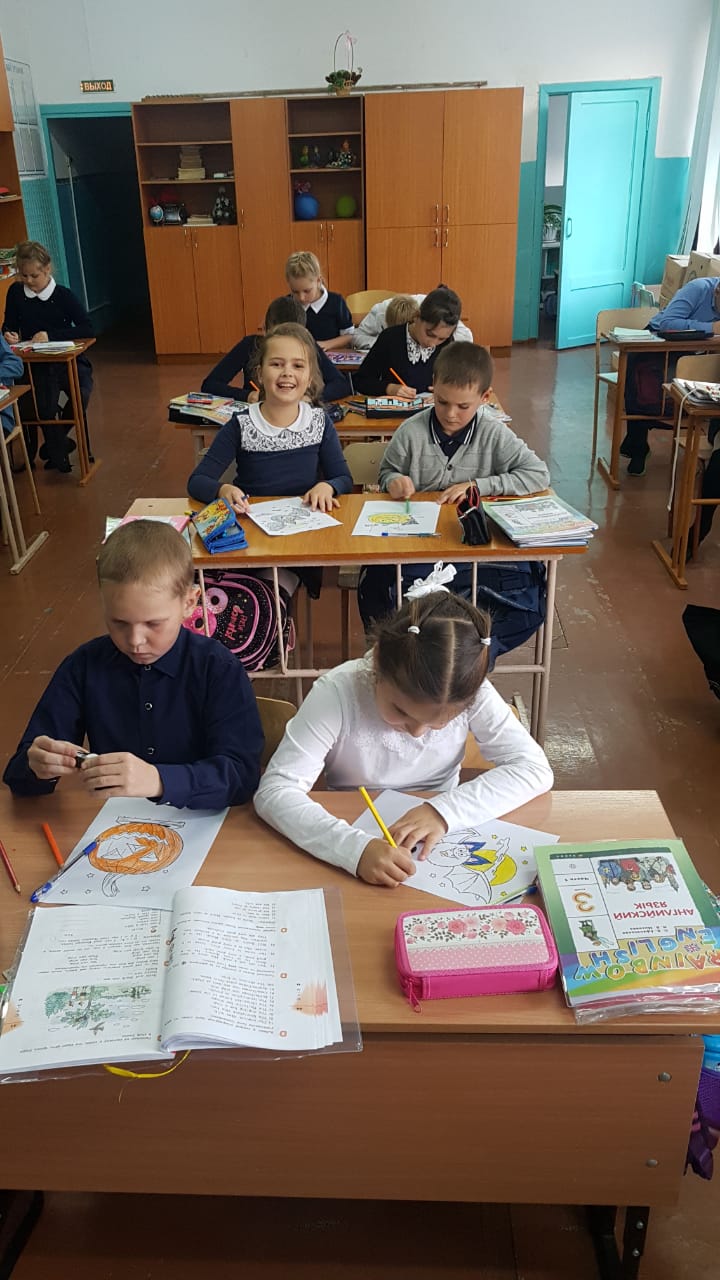 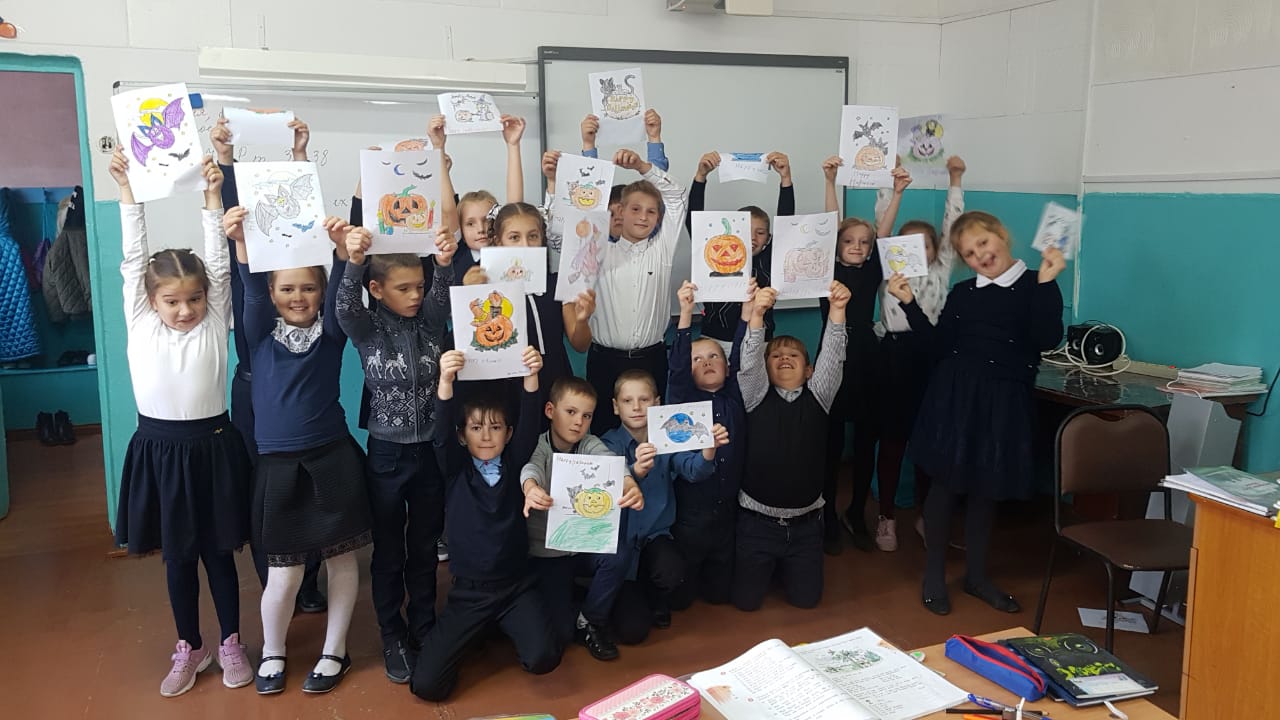 